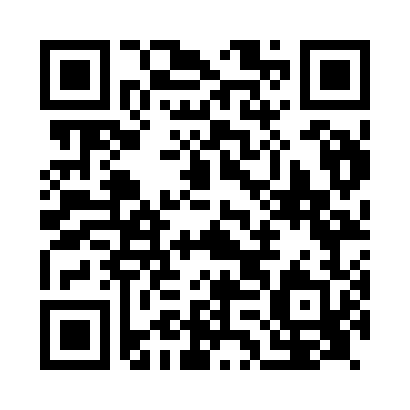 Ramadan times for Aswan, EgyptMon 11 Mar 2024 - Wed 10 Apr 2024High Latitude Method: NonePrayer Calculation Method: Egyptian General Authority of SurveyAsar Calculation Method: ShafiPrayer times provided by https://www.salahtimes.comDateDayFajrSuhurSunriseDhuhrAsrIftarMaghribIsha11Mon4:394:396:0111:583:225:565:567:0912Tue4:384:386:0011:583:225:565:567:0913Wed4:374:375:5911:583:225:575:577:1014Thu4:364:365:5811:583:225:575:577:1015Fri4:354:355:5711:573:225:585:587:1116Sat4:344:345:5611:573:225:585:587:1117Sun4:334:335:5511:573:225:595:597:1218Mon4:324:325:5411:563:225:595:597:1219Tue4:314:315:5311:563:225:595:597:1320Wed4:304:305:5211:563:226:006:007:1321Thu4:294:295:5111:563:226:006:007:1422Fri4:284:285:5011:553:226:016:017:1423Sat4:274:275:4911:553:216:016:017:1424Sun4:264:265:4811:553:216:016:017:1525Mon4:254:255:4711:543:216:026:027:1526Tue4:244:245:4611:543:216:026:027:1627Wed4:234:235:4511:543:216:036:037:1628Thu4:224:225:4411:533:216:036:037:1729Fri4:204:205:4311:533:206:036:037:1730Sat4:194:195:4211:533:206:046:047:1831Sun4:184:185:4111:533:206:046:047:181Mon4:174:175:4011:523:206:056:057:192Tue4:164:165:3911:523:206:056:057:193Wed4:154:155:3811:523:196:056:057:204Thu4:144:145:3711:513:196:066:067:205Fri4:134:135:3611:513:196:066:067:216Sat4:124:125:3511:513:196:076:077:217Sun4:104:105:3411:503:196:076:077:228Mon4:094:095:3311:503:186:076:077:229Tue4:084:085:3211:503:186:086:087:2310Wed4:074:075:3111:503:186:086:087:23